Name: ____________________________________ Period# ______               Topic 2.3 Population CompositionPopulation Pyramid Lecture: Depicts _____________________________________________ Uses age categories (in groups of 5) Divided by gender _________ on left side  ____________ on right side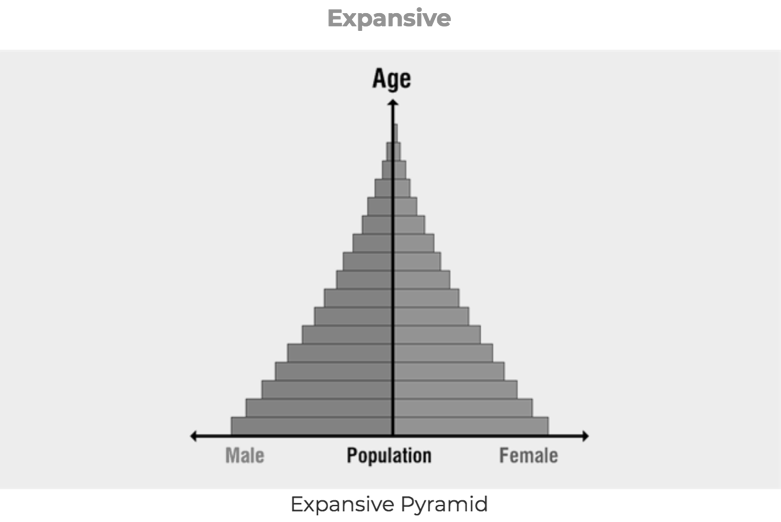 Expansive Pyramid (aka Christmas tree) __________________________________________________________________________________________________________________________________________________________________________________________________________________________________________________________________________________________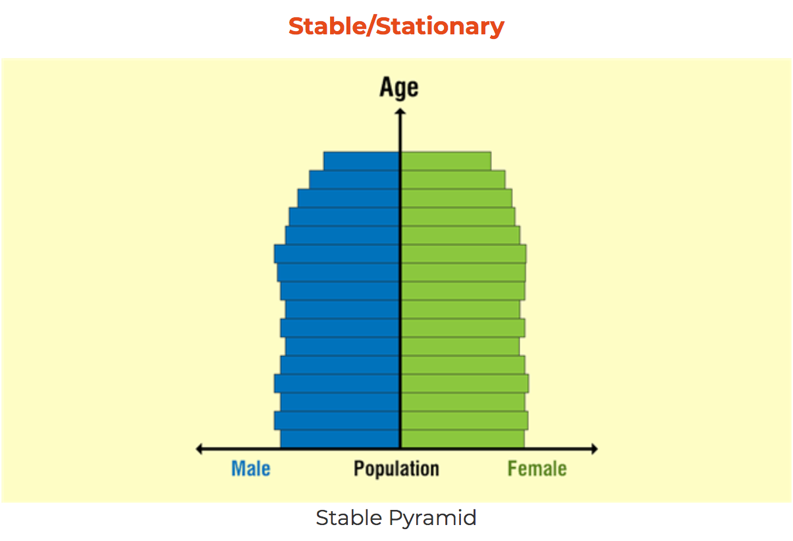 Stable/Stationary Pyramid (aka beehive)__________________________________________________________________________________________________________________________________________________________________________________________________________________________________________________________________________________________Constrictive Pyramid (aka cup)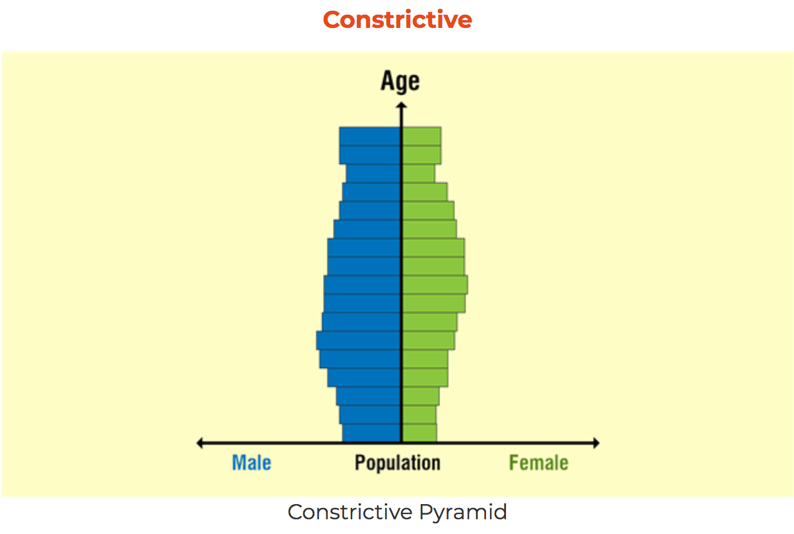 __________________________________________________________________________________________________________________________________________________________________________________________________________________________________________________________________________________________Sex RatioSex Ratio: _______________________________________________________________________ Important to examine at multiple scales! What would cause fewer women or fewer men in a society? _______________Insufficient healthcare for women_____________________________Gendercide/Sex-Selective Abortions_________________________________________________________________________________________________Population Pyramid Video: https://www.youtube.com/watch?v=RLmKfXwWQtEVideo Questions: Why might a certain age group have more females than males?What factors might account for differences in Population Pyramids between cities within the same country?What services would a fast growth country in comparison to a slow growth country need to consider increasing for the benefit of its people?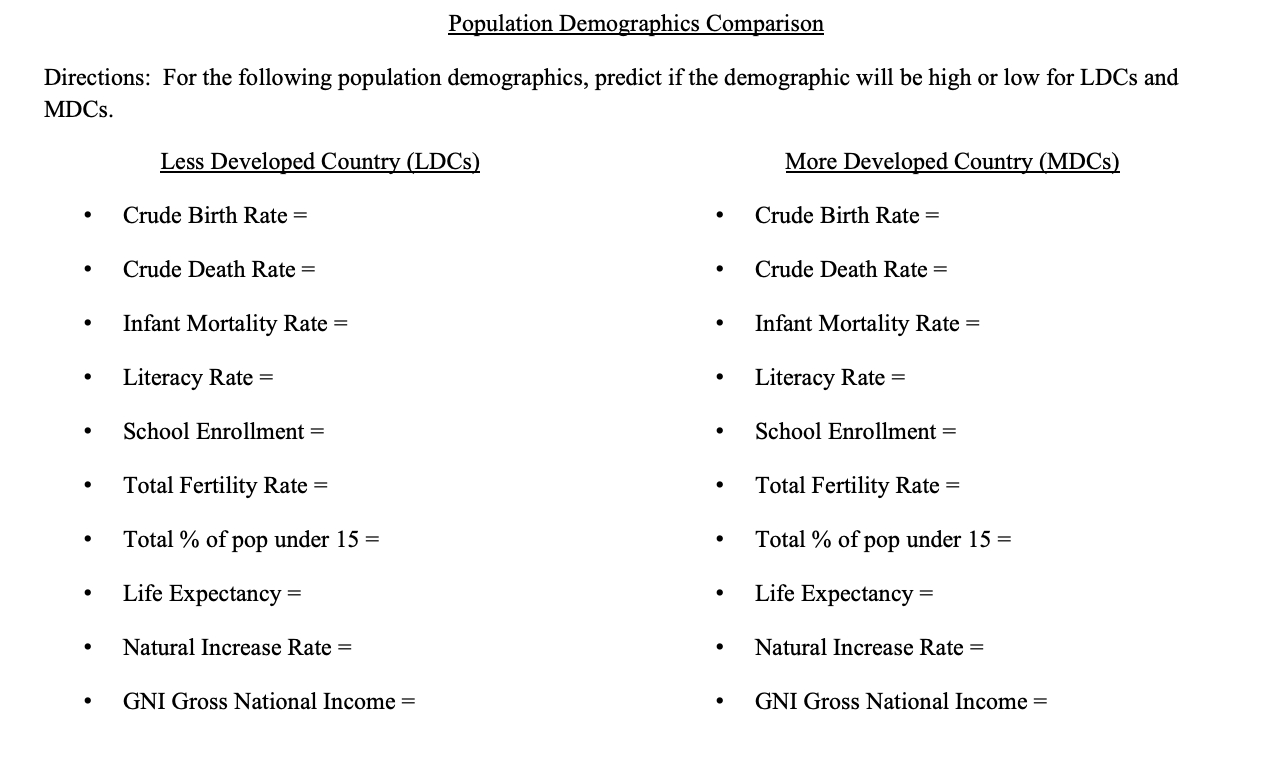 Dependency RatioImpacts of Dependency Ratiounder the age of 15 and over the age of 65 What is the demand being placed on the 
working age population to provide for the 
dependent population? Youth dependency Elderly dependency  High dependency ratio = ________________________________________________________________________Not paying taxesDependent on state healthcare?Schools? Living facilities?Hospitals? 
Working population face = ____________________________________  